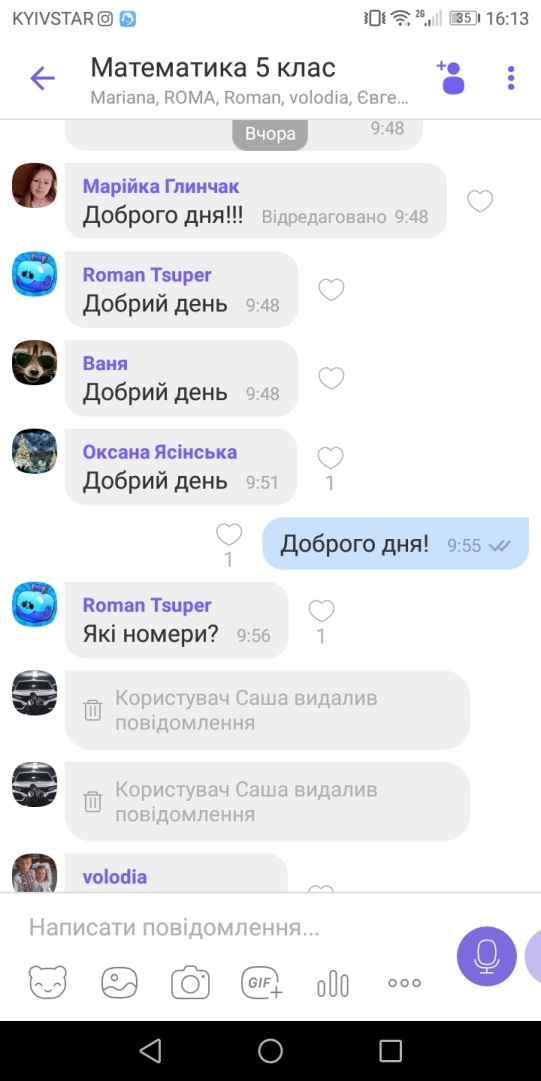 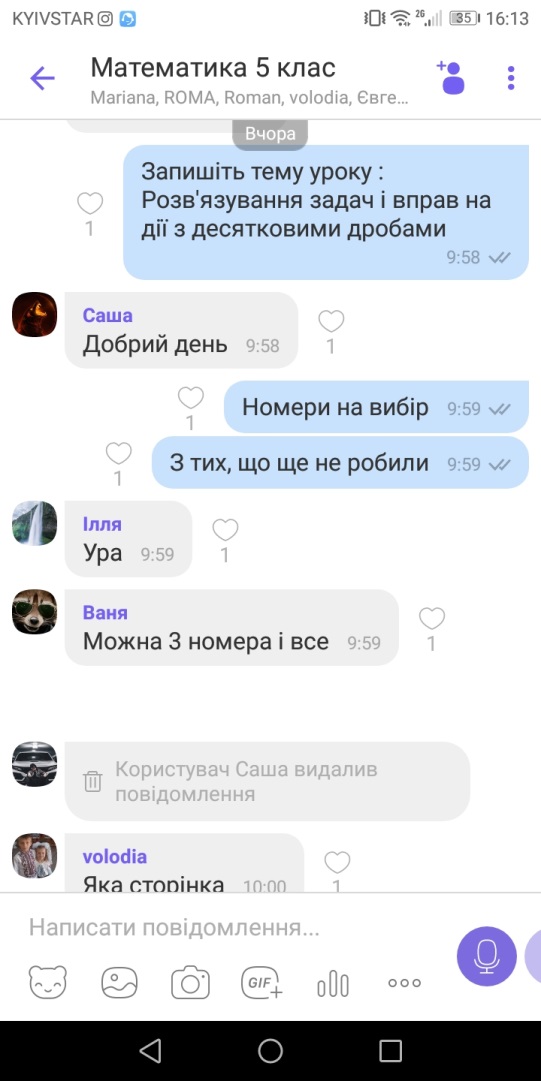 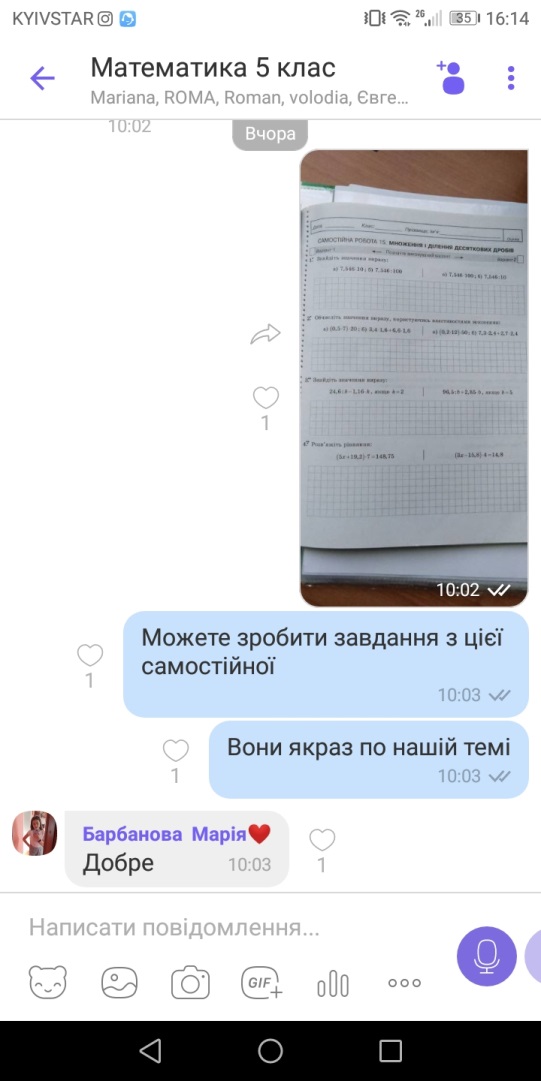 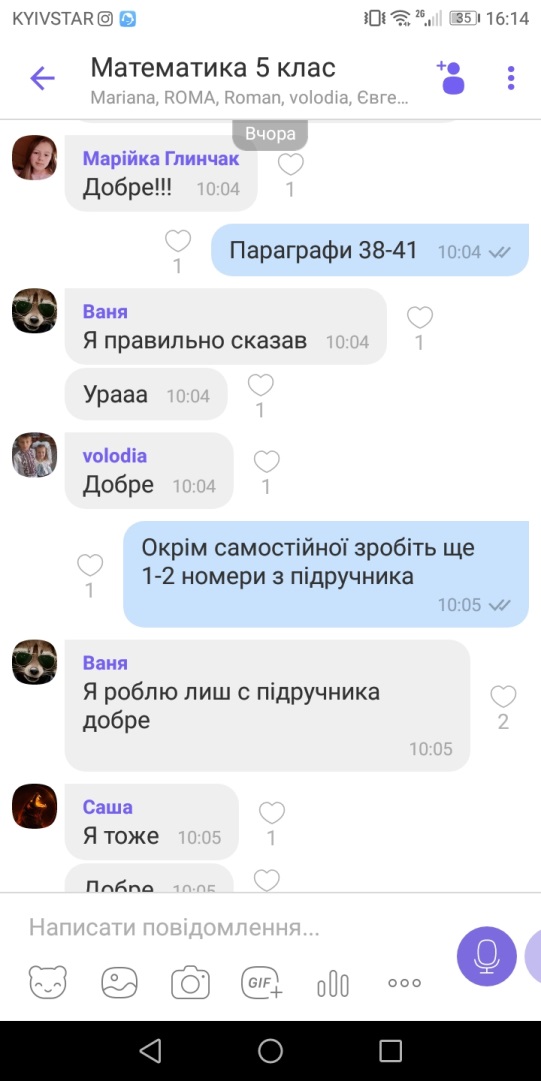 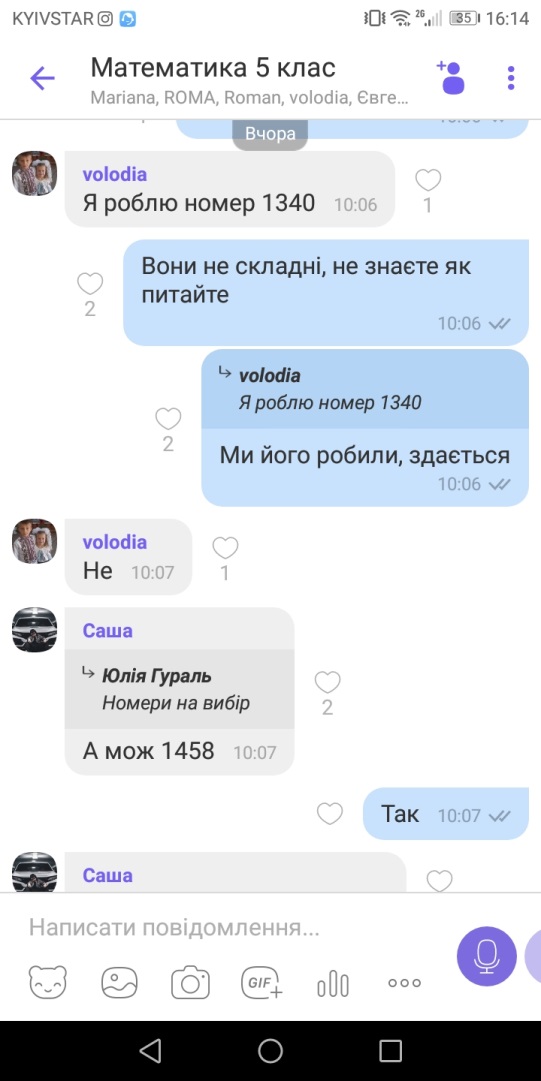 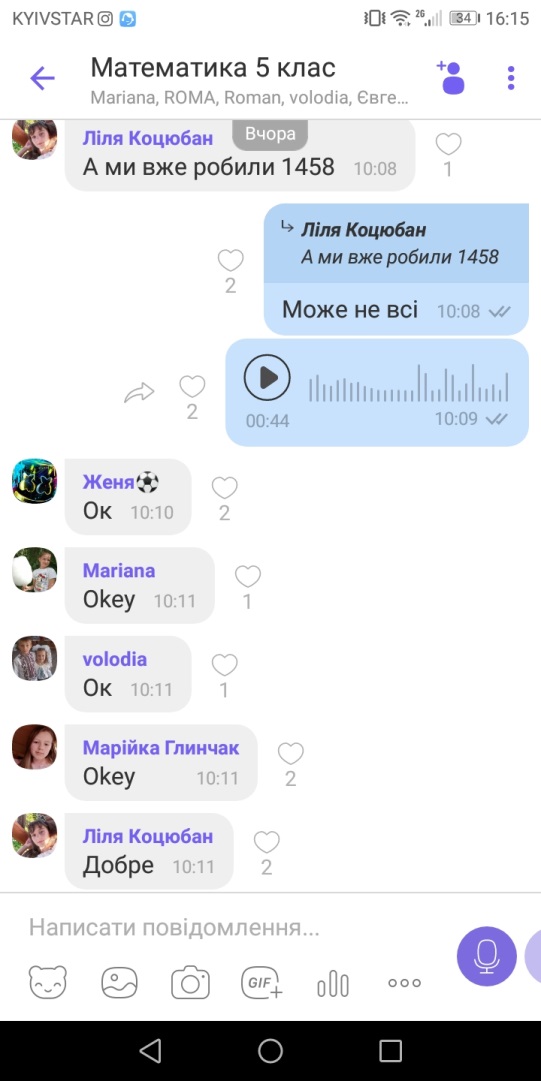 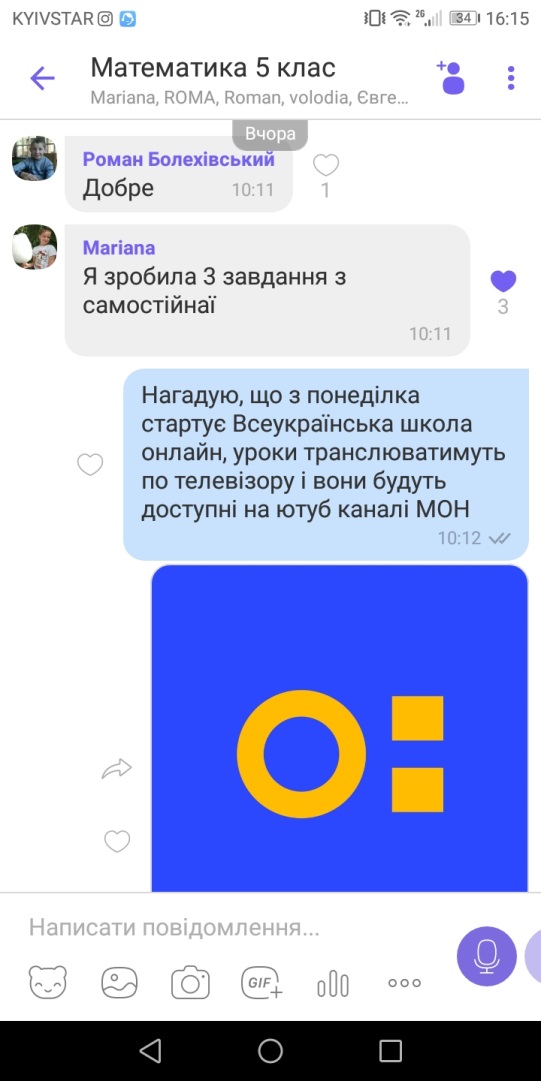 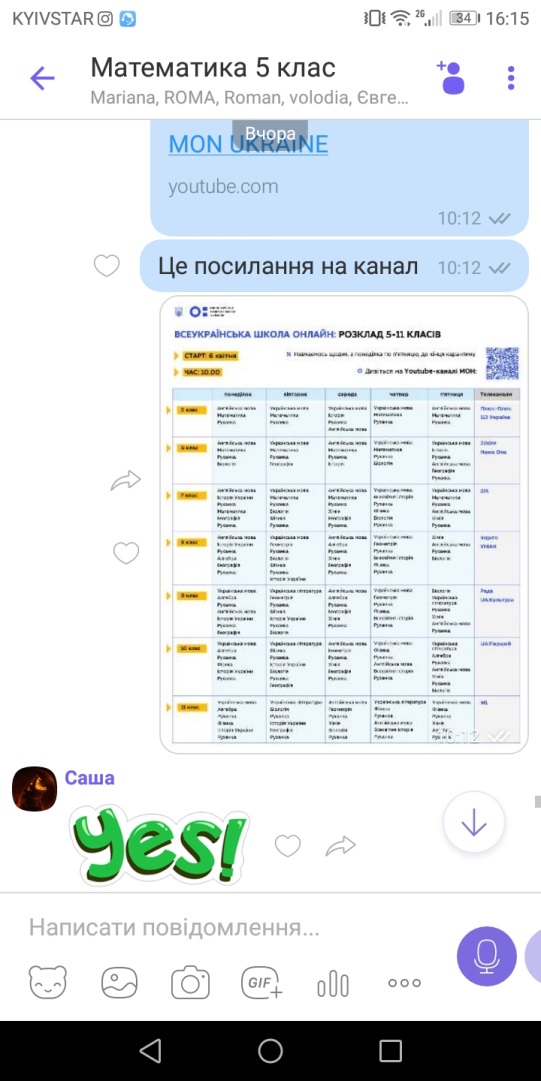 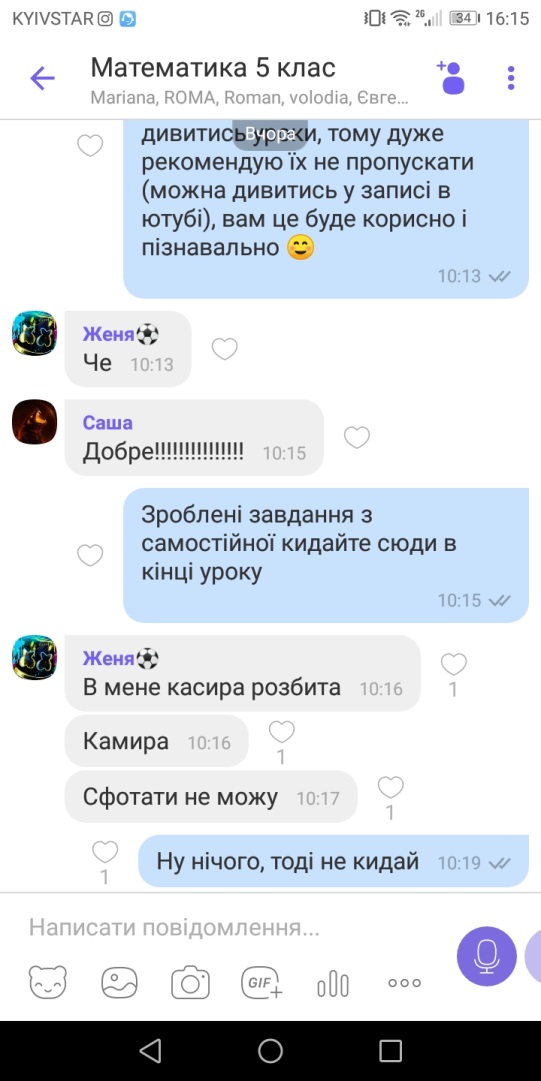 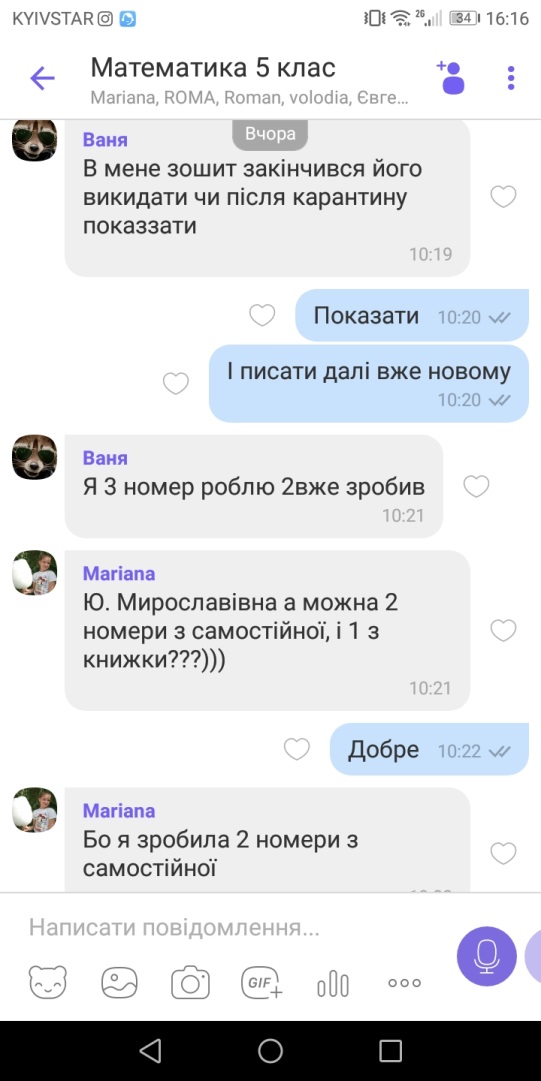 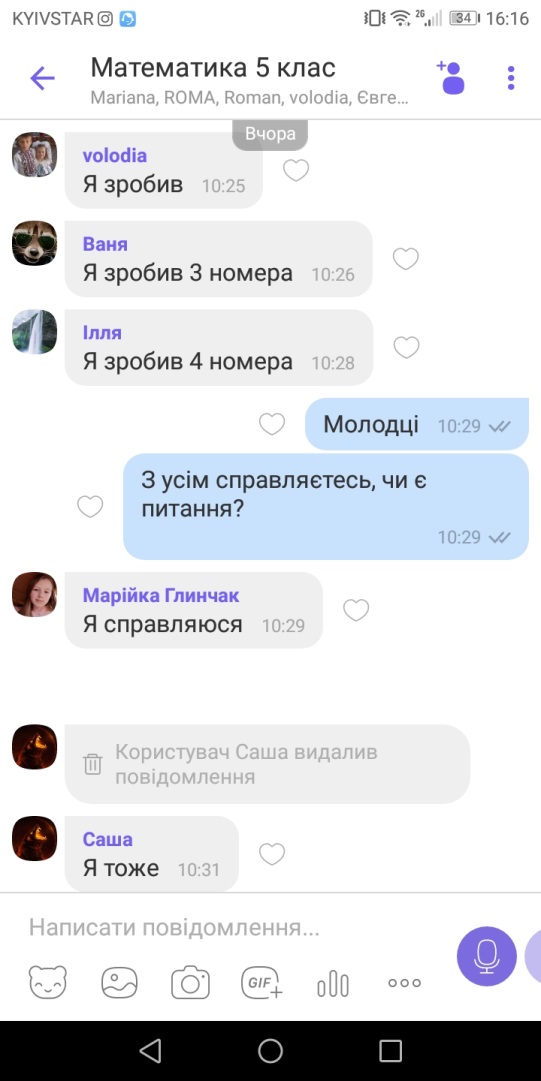 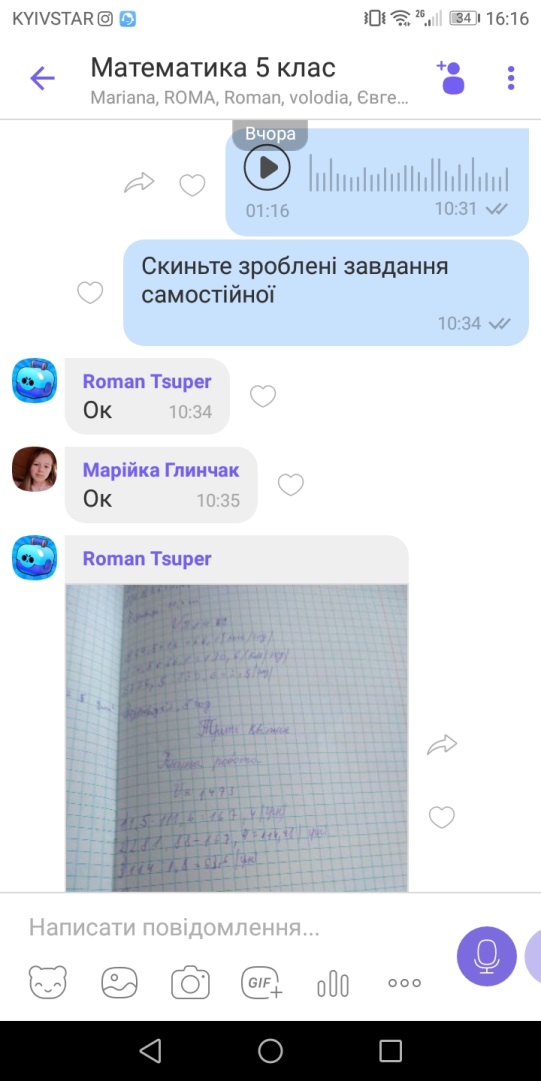 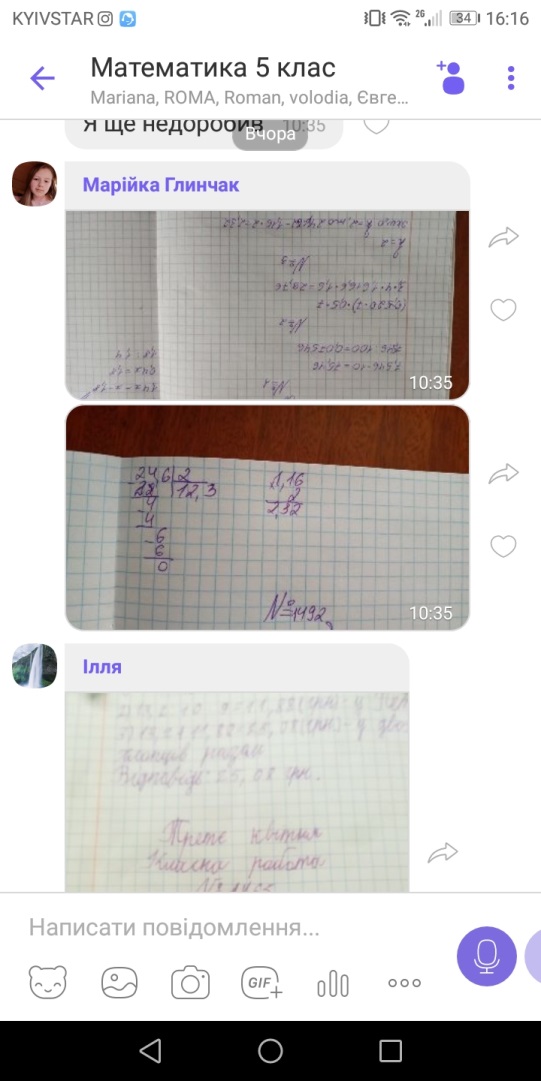 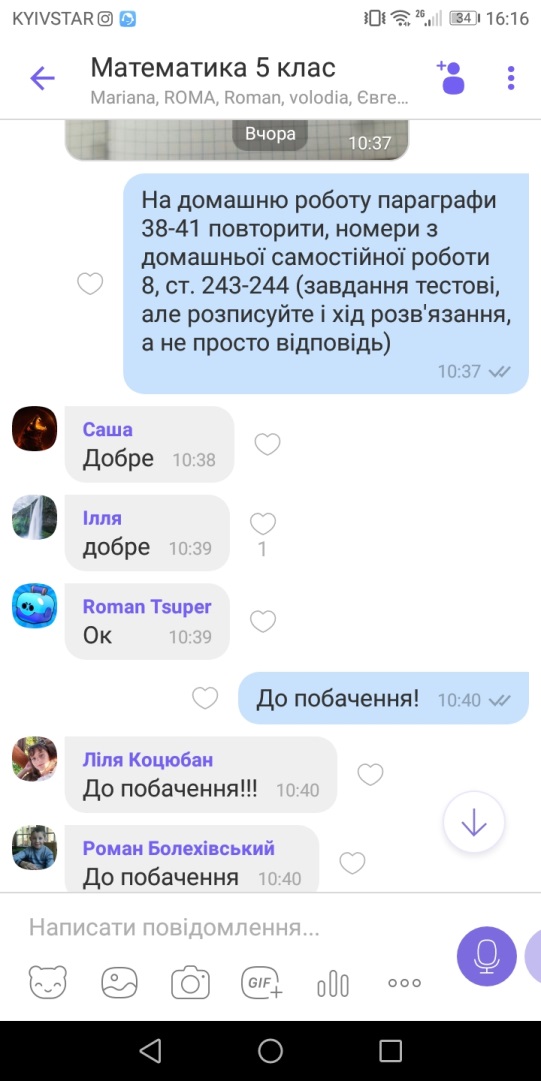 Урок  03.04.2020.